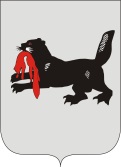 ИРКУТСКАЯ ОБЛАСТЬСЛЮДЯНСКАЯТЕРРИТОРИАЛЬНАЯ ИЗБИРАТЕЛЬНАЯ КОМИССИЯг. СлюдянкаОб определении схемы многомандатных избирательных округовпо выборам депутатов Думы Быстринского сельского поселенияВ соответствии со статьей 18, пункта 10 статьи 24 Федерального закона от 12.06.2002 года № 67-ФЗ «Об основных гарантиях избирательных прав и права на участие в референдуме граждан Российской Федерации», статьями 18,  19, 32, пункта 2 статьи 34 Закона Иркутской области от 11.11.2011 года № 116-ОЗ «О муниципальных выборах в Иркутской области» Слюдянская территориальная избирательная комиссияР Е Ш И Л А:Определить схему многомандатных избирательных округов для проведения выборов депутатов Думы Быстринского сельского поселения, согласно приложений №1, 2.2. Направить настоящее решение в Думы Быстринского сельского поселения для утверждения.3. Разместить настоящее решение на официальном сайте администрации муниципального образования Слюдянский район: http://www.sludyanka.ru/ в разделе Слюдянская территориальная избирательная комиссия.Председатель комиссии						Г.К. КотовщиковСекретарь комиссии							Н.Л. ТитоваПриложение № 1к решению Слюдянской территориальной избирательной комиссииот 30 ноября 2016 г. № 21/90СХЕМАмногомандатных избирательных округов для проведения выборов депутатов Думы  Быстринского сельского поселенияРаздел I. Перечень административно-территориальных единицмуниципального образования,  входящих в избирательный округВсего избирателей – 541 человекСредняя норма представительства избирателей на один депутатский мандат – 77Раздел II. Описание многомандатных избирательных округовдля проведения выборов депутатов Думы Быстринского сельского поселения3-х мандатный избирательный округ № 1 Число избирателей в округе – 238Количество мандатов, замещаемых в избирательном округе – 3.Границы 3-мандатного избирательного округа № 1: село Тибельти, деревня Быстрая: ул. Лесная, п. Кедровый. 4-х мандатный избирательный округ № 2Число избирателей в округе –303Количество мандатов, замещаемых в избирательном округе –4.Границы 4-х мандатного избирательного округа № 2: деревня Быстрая: все дома улиц и переулков на территории д. Быстрая за исключением  ул. Лесная, п. Кедровый. Приложение № 2к решению Слюдянскойтерриториальной избирательной комиссииот 30 ноября 2016 г. № 21/90Наименование муниципального образования: Быстринское муниципальное образованиеКоличество избираемых депутатов представительного органа: 7Общая численность избирателей муниципального образования: 541 человекаР Е Ш Е Н И ЕР Е Ш Е Н И Е30 ноября 2016 года№ 21/90 наименование  избирательного округаПеречень административно-территориальных единиц муниципального образования, входящих в избирательный округЧисло избирателей на 1 июля2016 г.Общее число избирателей в округе12343-мандатный избирательный округ № 1д. Быстрая972383-мандатный избирательный округ № 1с. Тибельти1462384-мандатный избирательный округ № 2д. Быстрая  303303Наименование избирательногоокругаСредняя норма представительства избирателей, чел.Нахождение округа в труднодоступной или отдаленной местностиДопустимое отклонение от средней нормы представительства избирателей (10%), чел.Количество мандатов, распределяемых в округеИдеальная численность избирателей, чел.Минимальная и максимальная численность избирателей в округе, чел.Действительнаячисленностьизбирателейв округе, чел.Количество избирательныхучастков ичисленностьизбирателейв них177нет83231223-239238Избирательные участки№1310- 146 изб. № б/н – 97 изб.277нет84308300-316303Избирательный участок№1309- 303 изб. 